[Titlu raport][SUBTITLU RAPORT][Nume] | [Titlu curs] | [Dată][Începeți lucrul imediat][Pentru a înlocui textul substituent de pe această pagină, puteți să-l selectați pe tot, apoi începeți să tastați. Dar nu faceți încă acest lucru!][Mai întâi vedeți câteva sfaturi care vă pot ajuta să vă formatați rapid raportul. S-ar putea să fiți uimit de cât de simplu este.][Aspect frumos întotdeauna][Aveți nevoie de un titlu? Pe fila Pornire, în galeria Stiluri, faceți clic pur și simplu pe stilul de titlu dorit.][Observați și alte stiluri din acea galerie, cum ar fi cele pentru citate, pentru o listă numerotată sau pentru o listă cu marcatori ca acesta.][Pentru rezultate optime atunci când selectați text de copiat sau editat, nu includeți spațiu la stânga sau la dreapta caracterelor din selecție.][FACEȚI TOTUL CA-N POZE!][S-ar putea să vă placă fotografia de pe pagina de copertă la fel de mult pe cât ne place și nouă, dar dacă nu este ideală pentru raportul dvs., este simplu să o înlocuiți cu o fotografie proprie.][Pur și simplu ștergeți imaginea substituent. Apoi, pe fila Inserare, faceți clic pe Imagine pentru a selecta una din fișiere.]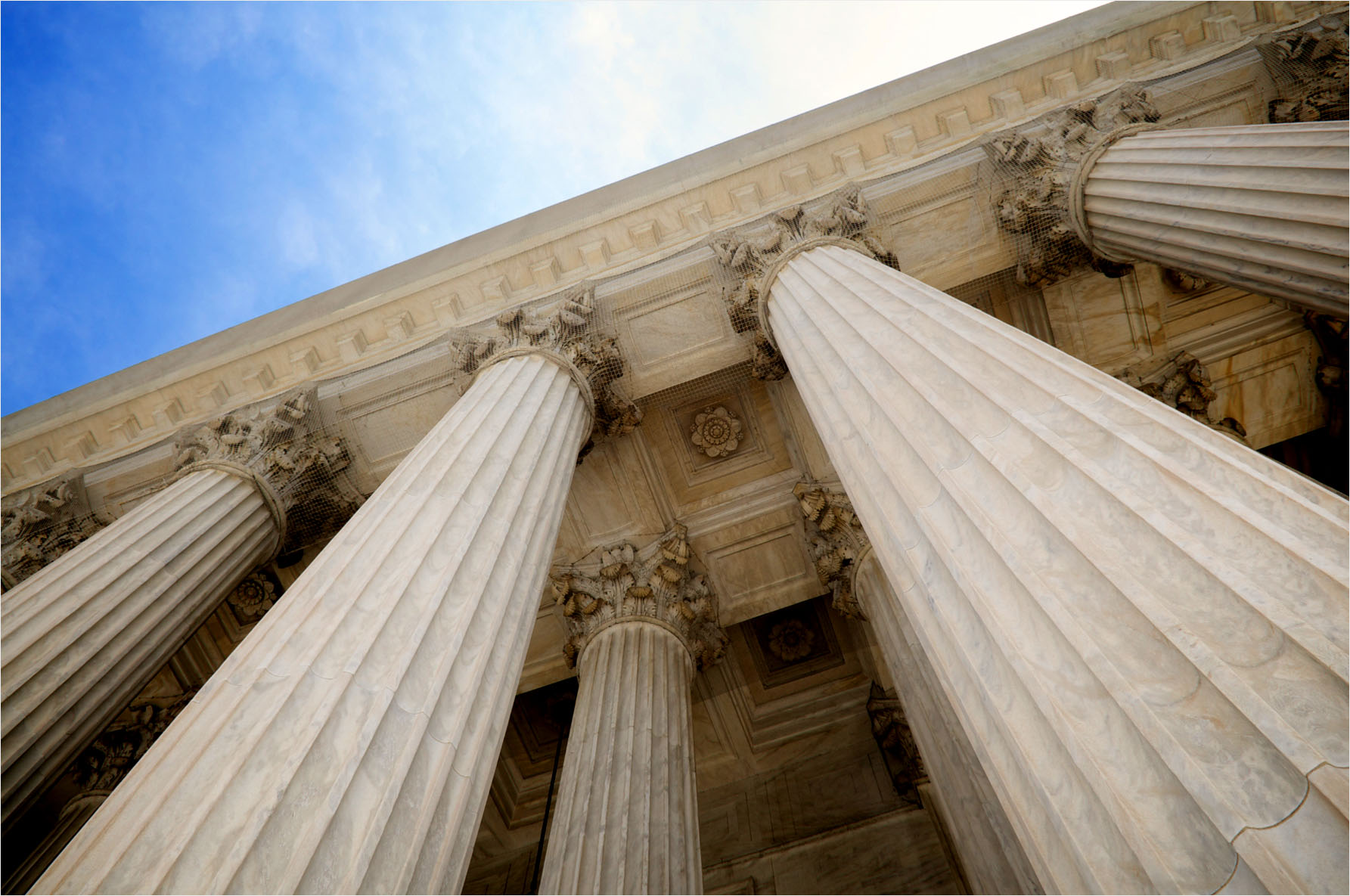 